Publicado en Zaragoza el 30/04/2020 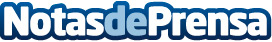 Megacity afirma que colorear ayuda a los niños a desarrollar su creatividad y concentraciónColorear es una actividad que gusta a todos los niños y que es muy divertida porque dan rienda suelta a la imaginación, la concentración y les sirve para expresar sus ideas y sentimientos sobre el papel. Los juegos de colorear son una forma de tener entretenidos a los niños en casa sin gastar mucho dineroDatos de contacto:Manuel 610 806 709 Nota de prensa publicada en: https://www.notasdeprensa.es/megacity-afirma-que-colorear-ayuda-a-los-ninos Categorias: Aragón Entretenimiento Ocio para niños http://www.notasdeprensa.es